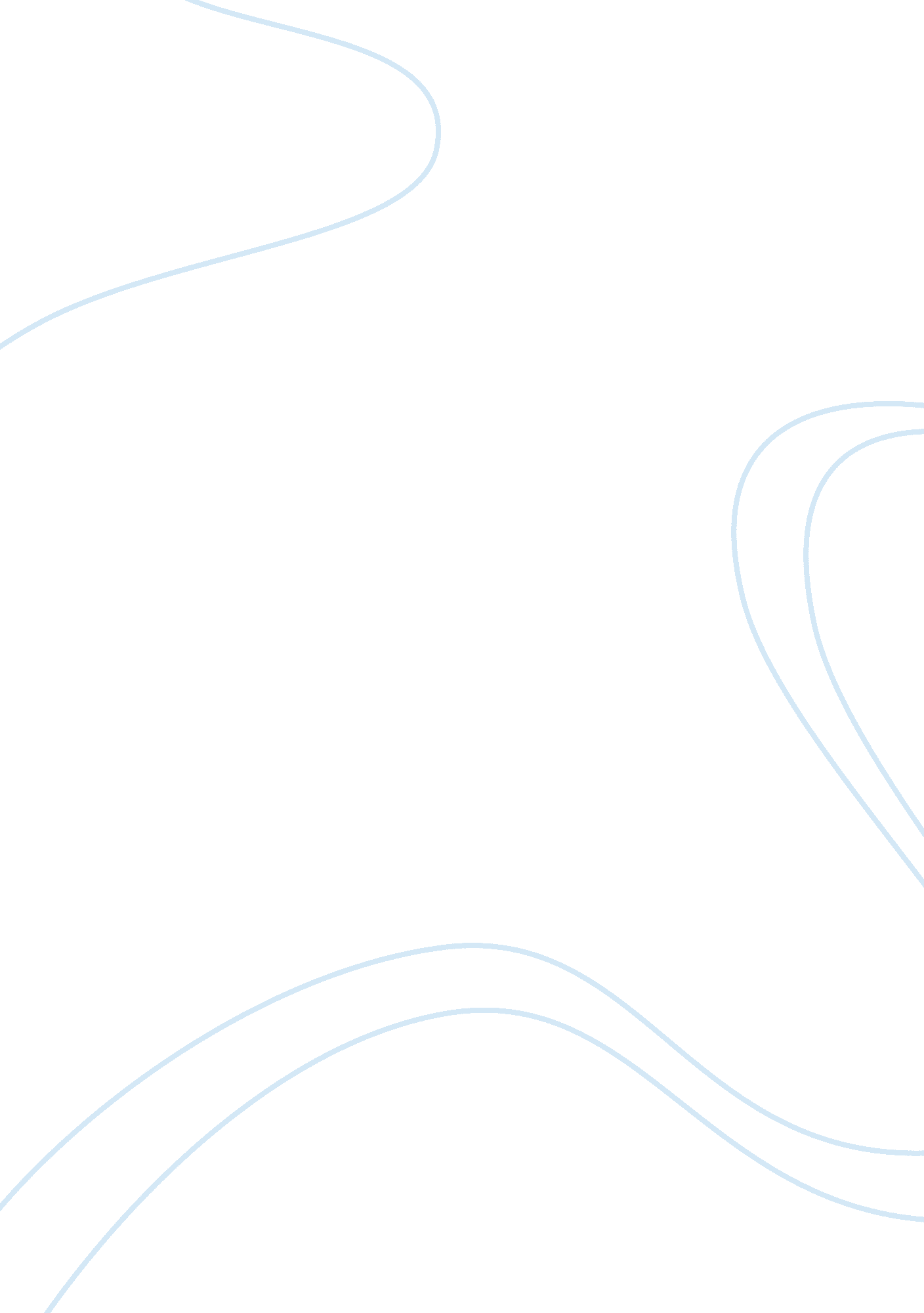 Effects of ethnicity on a healthy lifestyle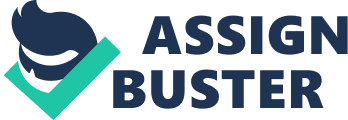 Contents Decision In this paper I will analyze the function of the ‘ Choice Agenda ‘ , specifically the ‘ Choosing Health ‘ public wellness policy in relation to altering wellness related behaviour and its impact on cultural minority groups, peculiarly South Asians. I will foremost sketch the cardinal rules of each of these societal theories ( Symbolic Interactionism ( put positions ) , Marxist Theory, and Structure & A ; Agency ) before looking at ‘ Ethnicity ‘ and ‘ Choice docket ‘ . Then briefly, the wellness issues for minority cultural groups and altering behavior. Finally, I will complete with looking at the nucleus rules of the ‘ Choosing Health ‘ policy and barriers to altering the wellness related behavior of South Asians, utilizing the ‘ gaze ‘ of each theory. Social theories Symbolic interactionism ( laic positions ) Sociology closely identifies the symbolic interactionism position with the plants of George Herbert Mead in 1934, called ‘ Mind, Self, and Society ‘ ( Bilton et al. 2002 ; Carrothers and Benson 2003 ; Stryker 2008 ) . Another cardinal sociologist was Herbert Blumer who coined the phrase symbolic interactionism in 1969, in his work ‘ Symbolic Interactionism: Position and Method ‘ ( Stryker 2008 ) . At the nucleus of Symbolic interactionism is the development of the constructs of ‘ mind ‘ and ‘ self ‘ in determining a individual features and this single trust on shared symbols and apprehensions in their interactions with one another. As an single learns and uses symbols, they develop intending to the objects in their environment, therefore they develop a ‘ mind ‘ , which is both reflecting and automatic ( Carrothers & A ; Benson 2003 ; Stryker 2008 ) Persons have the capacity to react reflexively ( procedure of self-reflection ) to themselves, therefore handling themselves as objects, so reflexivity defines ego. Consequently, ‘ self ‘ is both a merchandise and procedure, and society forms this construct of ego. As a consequence, society arises out of societal interaction and this shapes ‘ self ‘ , but ‘ self ‘ impacts on societal interaction and so back onto society ( Stryker 2008 ) . This theory stresses the function such interactions create society. Subsequent sociologists elaborated on Mead ‘ s theory with three nucleus rules ( Bilton, Bonnett, Jones, Lawson, Skinner, Stanworth, & A ; Webster 2002 ; Stryker 2008 ) : An single Acts of the Apostless toward things and people based on the significances that they have for them. Language gives an single the agencies to make symbols and by communicating to interact between people through common significances. Thought modifies an person ‘ s position of these common symbols. Therefore, this theory examines how shared significances and societal forms develop in the class of individual/society interactions. This directs our attending to the item of interpersonal interactions between persons. As a consequence, this theory asks the inquiry: How make you utilize this item to do sense of what others say and do? Simply put, an single experiences things, so tries to construe and delegate significance to this experience, finally responding to this significance. This theory really much seen at a micro-level, concentrating on face-face interactions in context of mundane life of the person ( Carrothers & A ; Benson 2003 ; Dennis and Martin 2005 ) . This leads to the inclination of analyzing these interactions through participant observation, instead than studies and interviews. As a consequence, the symbolic interactionism attack has great strength in its usage in practical qualitative research ( Bilton, Bonnett, Jones, Lawson, Skinner, Stanworth, & A ; Webster 2002 ) . However, unfavorable judgment of symbolic interactionism is its inability to cover with macro-level societal procedures, in peculiar issues of societal construction and power ( Bilton, Bonnett, Jones, Lawson, Skinner, Stanworth, & A ; Webster 2002 ; Dennis & A ; Martin 2005 ) . Marxist theory Many western sociologists viewed Karl Marx ( 1818-1883 ) , the great German theoretician and political militant, as an ideologist and hence at the border of sociology until the 1970 ‘ s when involvement in his theories increased ( Bilton, Bonnett, Jones, Lawson, Skinner, Stanworth, & A ; Webster 2002 ) . These theories concentrate on issues of power, inequality and battle and on the ability of some groups to rule, or opposition to such domination. Such theories highlight the importance of divisions within society and the potency for struggle. Marxist theories associate the sociology construct of modernness with capitalist economy. Cardinal constructs within Marxist theory include ( Bilton, Bonnett, Jones, Lawson, Skinner, Stanworth, & A ; Webster 2002 ; Veneziani 2008 ) : Materialism – emphasises the economic and political dealingss Manner of production – the relation between worker and agencies of production Relationss of production – the relationship between worker and economic sciences A wide focal point of Marx ‘ s authorship was on economic societal patterns related to the capitalist system ( Bilton, Bonnett, Jones, Lawson, Skinner, Stanworth, & A ; Webster 2002 ) . That is, economic dealingss straight reflect our society. In his manner, Marx position was that an person ‘ s being was basically communal. As a consequence, this theory asks the inquiry: How do economic factors influence inequalities in our lives? Marxist sociology falls into differing methodological cantonments include descriptive anthropology, geographics, historical sociology, cultural analysis, and study research ( Bilton, Bonnett, Jones, Lawson, Skinner, Stanworth, & A ; Webster 2002 ) . This focuses on the macro-level examining tensenesss between dominant and disadvantaged groups within society and seeks to understand how relationships of control are established and perpetuated. Criticism of Marxist theory is this theory oversimplifies the nature of our society that is the influence of civilization is of import ( Bilton, Bonnett, Jones, Lawson, Skinner, Stanworth, & A ; Webster 2002 ) . As a consequence, Marxist theory in this signifier is unable to cover with micro-level societal procedures. Structure and Agency This is an effort within modern-day societal theory to unify constituents of the old two theories, into a dualism called Structure and Agency. One of the early theoreticians of Structure and Agency was Pierre Bourdieu ( Swartz 1997 ) . Bourdieu ‘ s theory of pattern maintained that societal world was something that both existed inside and outside of the person, a combination of head and things ( Swartz 1997 ) . Structure refers to modern establishments of our society, which seem to act upon single chance ( Swartz 1997 ; Bilton, Bonnett, Jones, Lawson, Skinner, Stanworth, & A ; Webster 2002 ) . This will give a model within which these constructions direct or constrain an person ‘ s behavior. Agency is the capacity of persons to move independently and to do their ain free picks ( Swartz 1997 ; Bilton, Bonnett, Jones, Lawson, Skinner, Stanworth, & A ; Webster 2002 ) . This means that persons have the freedom to alter, influence and create events. Therefore, if persons are cognizant of their state of affairs, and what influences them, they can entertain the possibility of pick. They can so develop their self-image and societal individuality, which will let them to negociate their manner through relationships and society ( Swartz 1997 ) . Consequently, they are non isolated but able to portion common societal, cultural and political resources. As a consequence, this theory asks the inquiries: Why are things the manner they are? Why do people take action in the ways they do? Bourdieu coined the term ‘ habitus ‘ to depict the mundane patterns and premises of a peculiar societal environment ( Swartz 1997 ; Bilton, Bonnett, Jones, Lawson, Skinner, Stanworth, & A ; Webster 2002 ) . This meant that an person is at one time the merchandise of and Godhead of their ‘ habitus ‘ . He besides argued that many of an person ‘ s belief and actions go mostly unnoticed because they are so familiar and portion of their ‘ habitus ‘ ( Winters 2006 ) . Another term was cultural capitol, defined as those parts of society that make possible cooperation amongst persons for common benefit ( Swartz 1997 ; Bilton, Bonnett, Jones, Lawson, Skinner, Stanworth, & A ; Webster 2002 ) . In add-on, cultural capital can be the resources and accomplishments that an single possesses, such as lingual ability etc. Bourdieu argued that the more capital an person had the more success they would hold in their enterprises ( Swartz 1997 ) . Social pattern, which is the chief unit of probe, has both a structural and an agency-component ( Winters 2006 ) . A structural environment constrains single behavior, but besides makes it possible. Therefore, Structure and Agency theories view society as an result of interactions between human behavior and societal constructions. Giddens ( Winters 2006 ) argued that bureau produce social forms and because forms repeat they become constructions. Ethnicity/ Ethnic groups First, what does ethnicity intend? Ethnicity is a common term used by societal and medical research and as a consequence, there are many definitions within the literature. Below are three definitions: “ Ethnicity refers to the designation with a societal group – rank of a collectivity – on the footing of shared values, beliefs, imposts, traditions, linguistic communication and life styles ( Gabe et al. 2004 ) . ” “ An cultural group represents one of a figure of populations, consisting the individual species of Homo sapiens, which separately maintain their differences, physical and cultural, by agencies of insulating mechanisms such as geographic and societal barriers. These differences will change as the power of the geographic and societal barriers moving upon the original familial differences varies… ( Loue 1999 ) . ” Smith ( Smith 1986 ) sees `ethnicity ‘ characterised by: an ethnonym – a corporate self-name of the group ; a belief in common descent ( either existent or putative ) and historical fate ; a set of physical and/or cultural characteristics, so called cultural markers ( such as linguistic communication & A ; worldviews ) by which group members differentiate themselves from the other groups of such sort ; shared historical memories ; a sense of corporate solidarity ; and an association with a district or fatherland. As you can see from these definitions, ‘ ethnicity ‘ is a multidimensional term and finally, everyone belongs to an cultural group. Ethnicity is a fluid instead than a stable construct based on sharing of values, beliefs, norms, cultural symbols and patterns. ‘ Definition 1 ‘ shows this fluidness, where cultural categorization may alter over clip, if a individual changes their beliefs, etc. The UK Centre for Evidence in Ethnicity, Health and Diversity ( CEEHD ) define the diverseness of humanity by three nucleus constructs ( see Table 1 ) . Table 1: Core constructs of diverseness ( Centre for Evidence in Ethnicity 2006 ) Concept Primary Features Beginning Associated perceptual experiences ‘ Race ‘ Inherent, Biological, Physical, Nature/ Natural Genetic – Descent Permanent wave Culture Behavioral Expression of preferable life style Upbringing – Learned Capable of being changed, Optional Ethnicity/ Ethnic Group Identity, Multi-faceted, ‘ Political ‘ Socially constructed – Internal or external – or legal Situational, Negotiated Historically, anthropology defined four major human ‘ races ‘ , normally described as ‘ Caucasian ‘ ( ‘ white ‘ or European ) , ‘ Negroid ‘ ( Black or African ) , ‘ Mongoloid ‘ ( Asiatic, Chinese or Indic ) , and ‘ Australoid ‘ ( that is, the group of people described as ‘ Aboriginal ‘ to Australia ) ( Centre for Evidence in Ethnicity 2006 ) . An premise existed that there were important biological differences, reflecting genetically distinguishable groupings, between these groups, but modern genetic sciences now discredits the construct of ‘ race ‘ and as a consequence does non hold scientific cogency ( Gabe, Bury, & A ; Elston 2004 ; Gill et al. 2004 ) . Loue ( Loue 1999 ) reflects this deficiency of difference of ‘ race ‘ in ‘ Definition 2 ‘ by utilizing “ … consisting the individual species of Homo sapiens, … ” within the definition. However, ‘ Race ‘ is a powerful societal world and an of import and abiding constituent of personal individuality and we by and large refer to racial and cultural groups, without doing any crisp differentiation between these footings ( Bulatao and Anderson 2004 ) . Cultural group formation encourages a sense of belonging, based on shared cultural forms or a common fabulous lineage ( Barker 2003 ) . There are differences between people, reflected by physical features such as facial characteristics, hair or clamber coloring material. But any division of people into ‘ races ‘ reflects societal determinations instead than holding any existent scientific justification, based on genetic/biological associations ( Centre for Evidence in Ethnicity 2006 ) . The cultural minority population of England rose from 6 % in 1991 to 8 % in 2001 ( merely over 4. 5 million people ) ( Gill, Kai, Bhopal, & A ; Wild 2004 ) . Therefore, cultural diverseness is increasing within the UK ; while the bulk of the population are White British, migration has produced recognizable minority cultural groups ( Connolly and White 2006 ) . Gill et Al ( Gill, Kai, Bhopal, & A ; Wild 2004 ) suggest one benefit of roll uping cultural group informations helps to cut down inequalities in wellness attention. In the UK, South Asian is an cultural minority group of people placing themselves as Indian, Pakistani, or Bangladeshi. However, this is debatable as South Asia encompasses people from a diverse geographical country, with different faiths, and hence conceals significant heterogeneousness. ‘ Choice Agenda ‘ The ‘ Choice Agenda ‘ thought is that nucleus public assistance services remain province financed, but that the ‘ users ‘ should hold a greater pick. Le Grand ( Le Grand 1997 ) suggested people prior to the public assistance province were frequently treated as ‘ pawns ‘ ( had no ability to show pick in public services ) but afterwards they were thought of as crowned head ‘ queens ‘ . Therefore, the policies of the public assistance province put pick at the nucleus of the relationship between service Jesuss and users. The development of pick has been portion of the modern public assistance province since its origin in the 1940 ‘ s until the present twenty-four hours ( Greener 2009 ) . Initially this pick was limited, but over the old ages, it has increased and go a cardinal portion of authorities policies. However, the types of pick have varied greatly during this clip depending on which political party was in power. Throughout this clip the development of the policies related to the ‘ Choice Agenda ‘ were in the three cardinal countries of lodging, instruction, and wellness attention, and this was aimed at giving ‘ users ‘ a greater pick of private or publically owned suppliers ( Robertson and Thorlby 2008 ) . The cardinal ends and policies, within wellness attention ends were aimed at bettering reactivity ( Greener 2009 ) and we can split this pick into two countries: Patient pick – Choosing NHS intervention Patient pick became a cardinal characteristic of pick in the proviso of NHS wellness attention services from the 1940 ‘ s to the present twenty-four hours. Choosing a Healthy lifestyle – Public Health related In 1996, the last conservative wellness white paper links pick and greater handiness of information, but non in order to take intervention but to back up improved life style ( Secretary of State for Health 1996 ; Greener 2009 ) . In 2004, the authorities introduced a Public Health White Paper called ‘ Choosing Health: Making healthy picks easier ‘ and outlined in Table 2 are the nucleus rules. Table 2: Core rules of Choosing Health: Making healthy picks easier ( Department of Health 2004 ) Core Principle Informed pick Peoples want to be able to do their ain determinations about picks that impact on their wellness and to hold believable and trusty information to assist them make so Personalisation Some people want support in doing healthy picks and lodging to them, but, peculiarly in deprived groups and communities, find current services do non run into their demands or are hard to utilize Working together The populace are clear that Government and persons entirely can non do advancement on healthier picks In add-on, the precedences of the policy were to: Reduce the Numberss of people who smoke Reduce fleshiness and bettering diet and nutrition Increase exercising Encouraging and back uping reasonable imbibing Improve sexual wellness Improve mental wellness However, within this policy any reference of cultural minority groups is limited to cultural monitoring and targeting of services. Epidemiology has a strong involvement, in researching population and environmental features in relation to the impression of comparative hazard ( Ahmad and Bradby 2007 ) . Research has shown a disadvantage for minority cultural groups with higher mortality and morbidity. In the UK amongst South Asians, Pakistanis and Bangladeshis have hapless wellness while American indians have degrees of wellness comparable to the general population ( Nazroo 2001 ; Landman and Cruickshank 2001 ; Kelaher et Al. 2003 ) . Pakistanis and Indians who live in Britain are 4-6 times more likely to develop type 2 diabetes than members of the general population ( D’Costa et al. 2000 ) . However, Bohpal ( Bhopal 2009 ) states this is complex issue and these diverse differences non yet to the full understood. As alterations in life style following migration may be partially responsible ( Bhatnagar et al. 1995 ) . It is deserving observing that, minority cultural groups in a host state by and large have lower Socio-economic factors than the bulk population ( Stronks and Kunst 2009 ) . From the Choosing wellness white paper, 67 % of people from cultural minority backgrounds lived in the 88 deprived countries ( Department of Health 2004 ) . Barriers to altering wellness related behavior We can see barriers to altering wellness related behavior by looking at each of the Core rules of Choosing Health: Making healthy picks easier. Barriers to altering diet amongst South Asians ( Symbolic interactionism ) As stated earlier, one of the precedences of ‘ Choosing Health ‘ is to cut down fleshiness and better diet and nutrition by offering guidelines and information, but even the Department of Health in subsequent policies recognised the restrictions of this with respect to minority cultural groups. “ Inevitably, the recommended mean consumptions set out in our aims do non to the full reflect the differences – and inequalities – in the diets of peculiar groups, such as… minority cultural groups… ( Department of Health 2005 ) ” This deficiency of the diet information for cultural minorities is at odds with a nucleus rule of informed pick in ‘ Choosing Health ‘ and looking at it from a symbolic interactionism regard may cast visible radiation on this job. With South Asians, their pre-migration diets consisted of small meat and dairy merchandises and big sums of chapati, rice, pulsations, fruit and veggies, but post-migration diets have increased fat, sugar and Calories ( Gilbert and Khokhar 2008 ) . This is in portion to the increased incorporation of ‘ special bill of fare ‘ points such as meat, ghee, and traditional Sweets into the ‘ everyday ‘ bill of fare, since such points become more low-cost following migration and are seen as a grade of richness and cordial reception. Traditionally the South Asiatic diet consists of cereals ( roti, and/or rice ) attach toing a curry incorporating meat or veggies ( Gilbert & A ; Khokhar 2008 ) . This demand non be an unhealthy diet but these repasts, eaten chiefly in the eventide, vary in the sum and quality of fats ( Landman & A ; Cruickshank 2001 ) . Lawrence et Al ( Lawrence et al. 2007 ) in their focal point group treatments with Pakistani/Bangladeshi adult females, their cookery accomplishments were learnt through a natural procedure from the older adult females in their household and took pride in larning this traditional cookery. South Asians see their traditional nutrients as ‘ strength nutrients ‘ chiefly because of the manner they were cooked ( fried ) and therefore provided a batch of energy. This contrasted with western nutrients, which are seen as bland or ‘ lightweight ‘ ( boiled, grilled or roasted ) and therefore supply small energy. Lawton et Al ( Lawton et al. 2008 ) noted that South Asians in their survey had incorporated a western diet with respect to breakfast and tiffins, but the eventide repast was seen as an of import portion of cultural individuality. Another factor associated with the South Asiatic diet is the belief around traditional nutrient such as: the medicative belongingss of nutrient ( Gilbert & A ; Khokhar 2008 ) , the feeling that non eating traditional nutrient would impact their ability to map, like non being able to kip ( Lawton, Ahmad, Hanna, Douglas, Bains, & A ; Hallowell 2008 ) , And nutrient symbolically linked to spiritual devotednesss ( Saunders 2007 ) . Clearly, amongst South Asians, there is grounds of the societal and symbolic function of nutrient and closely jump to societal dealingss, both inclusion and exclusion. Therefore such grounds forms our apprehension of the symbolic nature of nutrient and the substantial significances for South Asians. It is clear that South Asians use nutrient to show and place with their ethnicity, even when life in the UK for decennaries. These issues are clearly really of import when organizing public wellness policy to undertake the jobs associated with the South Asiatic diet. When looking at possible intercessions, Lawrence et Al ( Lawrence, Devlin, Macaskill, Kelly, Chinouya, Raats, Barton, Wrieden, & A ; Shepherd 2007 ) in their focal point group treatments with Pakistani/Bangladeshi adult females, found that merely when prompted these adult females were interested in researching cooking ‘ healthier ‘ traditional nutrients with less fat. There is therefore acknowledgment of the wellness hazards but because of the symbolic and societal nature of South Asian diet, there are still barriers to doing alterations wellness related behavior. South Asians see themselves in a self-contradictory state of affairs in that they either continue to eat a diet seen as a wellness hazard, but cardinal to their individuality or they could avoid South Asiatic grocery and hazard compromising this individuality ( Lawton, Ahmad, Hanna, Douglas, Bains, & A ; Hallowell 2008 ) . Inequalities due to ethnicity ( Marxist Theory ) Sociology research looks at understanding how cultural minority groups become worlds within society and the causes of societal inequalities ( Gabe, Bury, & A ; Elston 2004 ) . Dixon and Le Grand ( Dixon and Le Grand 2006 ) identified differences in wellness beliefs, inequalities in capableness and resources, and differential cognition as cardinal barriers to pick for lower socioeconomic groups. Marxists would reason that category differences were more of import in determining society and that labelling people as coming from an minority cultural group is a tool that reinforced any capitalistic involvements ( Bilton, Bonnett, Jones, Lawson, Skinner, Stanworth, & A ; Webster 2002 ) . To this terminal, this position explains any differences in societal dealingss of people in footings of factors like category, or socioeconomic position. In Europe, Minority cultural groups tend to hold lower socioeconomic position ( Gilbert & A ; Khokhar 2008 ) . Socioeconomic position, like ethnicity, is a multidimensional construct, including things like instruction, employment, income degree and societal category. Wilson et al have tried to map ethnicity and its association with socioeconomic place ground for this shown in Figure 1. Figure 1: Simplified causal/intervention theoretical account for tracts between ethnicity and socioeconomic place to mortality ( Wilson et al. 2006 ) This shows the nexus between ethnicity and socioeconomic place and some of the possible barriers and factors impacting a healthy life style. The pick docket is geared towards the mean patients without communicating jobs which affects their ability to entree wellness resources at all degrees ( Winters 2006 ) . It is deserving observing that socioeconomic factors may be different even in cultural minority groups. We can be seen with first-generation South Asians who may hold less formal instruction, which may impact their employment position and potentially a lower socioeconomic position ( Gilbert & A ; Khokhar 2008 ) . In add-on, people from lower socioeconomic groups had belief in lower outlooks about wellness and life anticipation ( Landman & A ; Cruickshank 2001 ; Dixon & A ; Le Grand 2006 ) . Nazroo and James ( Nazroo 2001 ) looked at socioeconomic place and predicted hazard for bosom disease and found that this played a cardinal function to increased hazard for South Asians, peculiarly Pakistanis and Bangladeshis. Food picks limitation due to low income may ensue in unhealthy nutrient picks. We see this in the purchase of high fat nutrients by South Asians from lower socioeconomic categories ( Lawrence, Devlin, Macaskill, Kelly, Chinouya, Raats, Barton, Wrieden, & A ; Shepherd 2007 ; Gilbert & A ; Khokhar 2008 ) . It is besides deserving observing that cultural minority groups have incorporated into their diets ‘ fast nutrient ‘ , which has been linked to take down socioeconomic position dietetic wonts ( Lawrence, Devlin, Macaskill, Kelly, Chinouya, Raats, Barton, Wrieden, & A ; Shepherd 2007 ) . Therefore it is non surprising, that recent work in the UK with careful accommodation for socio-economic differences reduces the wellness disadvantage in comparing with the general population, as a consequence it is of import to review differences assigned to “ cultural ” differences ( Karlsen et al. 2002 ) . Choosing Health is a top down policy but the arrested development on single pick, which is the most important difference. Here wellness is seen as steadfastly the duty of the person and as a consequence wellness inequalities receive merely go throughing mention and the implicit in wellness determiners are virtually ignored. However, Marx made the statement that: “ work forces make their ain history, but non of their ain free will, but under given fortunes with which they are confronted ( Bilton, Bonnett, Jones, Lawson, Skinner, Stanworth, & A ; Webster 2002 ) ” . Marx would state that we have shifted from the post-war public assistance province theoretical account to the market province, a neoliberal thought that persons overcome disadvantage by themselves ( Bilton, Bonnett, Jones, Lawson, Skinner, Stanworth, & A ; Webster 2002 ) . This system sees persons as consumers ( Le Grand 1997 ) . But as we have seen an single faces restraints in doing picks and it is hard for minority groups to exert their pick. Changing wellness related behavior ( Structure and Agency ) A individual ‘ s behavior has a cardinal function in their wellness and the grounds in the literature shows that altering wellness related behavior has major affects on the causes of morbidity and mortality ( NICE public wellness counsel 6 2007 ) . In add-on, the different forms of personal behaviors are deeply entrenched in their cultural context and peculiar fortunes ( NICE public wellness counsel 6 2007 ) . Social capital is of involvement because of the manner these factors might act upon wellness behaviors and people ‘ s ability to alter. However, the macro and micro factors that affect our wellness are many ( Figure 2 ) and this makes any alterations in behaviour really hard. Figure 2: Main determiners of wellness ( Whitehead and Dahlgren 1991 ) When looking at Figure 2 you can see clearly, taking merely a individual viewed attack, either from the micro degree that is merely looking at single lifestyle factors or macro-level socioeconomic, cultural and environmental conditions has it jobs in understanding the grounds for an person ‘ s wellness would be flawed. Therefore, analyzing the issue of must be from a both the micro and macro degrees, and utilizing the ‘ gaze ‘ of Structure and Agency is really utile. This is reflected in the recommendations from the writers of the “ NICE guidelines for Behavior Change at population, community and single degrees ” who were influenced by the work of Bourdieu and Gidden ( NICE public wellness counsel 6 2007 ) . However, it is deserving observing that Bourdieu might reason that because of an single becomes familiar with his ‘ habitus ‘ , ensuing in this becomes mostly unnoticed, makes altering ‘ habitus ‘ highly hard. When looking at the South Asiatic diet, you can see facets of construction. South Asians see ethnicity as a manner of forging and keeping their links with household and community members, is the model that is that directs their behavior in respect to nutrient ( Lawton, Ahmad, Hanna, Douglas, Bains, & A ; Hallowell 2008 ) . In this context, South Asians may non hold bureau, as Lawton ( Lawton, Ahmad, Hanna, Douglas, Bains, & A ; Hallowell 2008 ) noted that all respondents to their survey highlighted an obligatory function that nutrient played in their lives. Decision In 2004, Tony Blair, the UK Prime Minister, wrote in his debut “ For each of us, one of the most of import things in life is our ain and our household ‘ s wellness ” in the white paper on public wellness ‘ Choosing wellness: devising healthy picks easier ‘ , from the Department of Health for England ( Department of Health 2004 ) . This was an of import start in that it moved us off from the focal point on unwellness on the route to an accent on healthy life style. Sociology attempts to show the functions of human activity and societal context dramas on our lives. In peculiar, we see this in the relationship between society and single Acts of the Apostless. These interactions are non merely biological, economic or psychological, as a consequence sociological theories can give us tools to be able to look at these societal dealingss. Ethnicity is a term used by research workers and as seen in the discussed research, it matters in public wellness medical specialty. However, if collected, ethnicity informations demands to be meaningful. Throughout the history of in-migration in the UK, there has been a feeling people would absorb into society, but alternatively there has been concentrations of groups around cultural and cultural lines, therefore leting them to keep their cultural values. Symbolic interactionism attacks have the inclination make sense of single actions if viewed on its ain footings and in context. Therefore, the significances and cultural individuality constructed through nutrient, or even imposed by the sharing of the powerful symbols of nutrient tantrums within this action theory of symbolic interactionism. We can see this really strongly in the work discussed with respect to the South Asiatic diet. You can see the face-to-face interactions, a procedure of labelling, and this leads to a creative activity of a societal individuality ( or ethnicity ) . An person ‘ s position of their ethnicity can be a barrier to the taking wellness nucleus rule of informed pick. Clearly, any efforts by the authorities via policies to alter behaviors have to take the importance of ethnicity into history when development tools and information. From the Marxist attack, sees socioeconomic position as more of import maker of society and that ethnicity is a manner to stratify and subdivide society as a manner of control. Many people see pick as a manner of authorising people but this requires a large cultural alteration. However, in order to ethnic inequalities you foremost necessitate to cover with socioeconomic determiners of wellness. You could see socioeconomic inequalities as a barrier to the taking wellness but the nucleus rule of working together has the possible to impact on this. Consequently, to hold effectual behaviors change you will necessitate to take into history the demand to speak to all groups non merely in footings of their ethnicity but socioeconomic position. Social analysis plants on two degrees: Macro degree – where the focal point is on big establishments or societal systems and societal construction Micro degree – where the focal point is on single interaction with others, which gives rise to society From my apprehension of the sociological constructs presented in relation to the policy and ethnicity, I feel the combined attack of construction and bureau most relates to my worldview. I see the demand to see both the macro and micro degree interactions to understand what we see in society, both actions and constructions. You can see this really when you examine the chief determiners of wellness as seen in Figure 2 and the complexness that exists. However, within certain minority cultural groups, there may be clear marks of construction defined by their ethnicity, but this does impact negatively on a individual ability ( bureau ) to alter if the alteration is in resistance to their ethnicity. Refering any efforts to alter behavior there is a demand to understand what makes person tick both in footings of their single mentality and in footings of their societal context, which society besides influences. Bringing about wellness behaviors alteration delivered at the single degree, family, community or society in general will necessitate many attacks both in survey and in intercessions. To this terminal, the nucleus rules of taking wellness have value in our society, but we are still a long manner from accomplishing these purposes. 